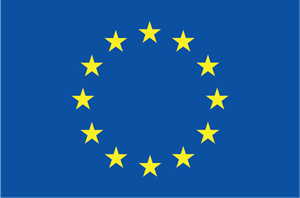 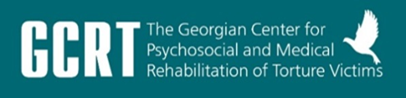 Заявка на субгрант повинна відповідати наступним вимогам:1. Будь ласка, чітко сформулюйте загальні і конкретні цілі, завдання та конкретні заходи проектуБудь ласка, опишіть шляхи і методи створення служби психосоціальної та медичної допомоги жертвам нелюдського поводження і тортур і членам їх сімей. Буде корисно створити сервіс, заснований на біо-психо-соціальному підході, що включає мультидисциплінарні методи втручання: психіатр, терапевт, психолог/психотерапевт, соціальний працівник, юрист.2. Опишіть, будь ласка, процес відбору та ідентифікації користувачів послуг (бенефіціарів)визначте, яким чином бенефіціари будуть направлятися в центрчи будете ви використовувати існуючу реферальную мережу?чи плануєте ви розширити реферальную мережу?чи передбачаєте ви поширення листівок та інформаційних буклетів і т. ін.3. Опишіть, будь ласка, як ви плануєте здійснювати ведення кожного випадку (case management)Опишіть шляхи допомоги жертвіa. на базі центрупервісна співбесідастворення плану допомоги (які фахівці будуть задіяні)психодіагностикачи будете ви включати членів сім'ї жертвспільне обговорення і спостереження за складними випадкамиб. Послуги, що надаються за межами центру:• перенаправлення/направлення до різних фахівців (наприклад, до офтальмолога, невролога і т.д.)• направлення до медичних центрів субпідрядника• направлення на проведення клінічних лабораторних досліджень• відвідування квартири жертви• відвідування пенітенціарних установ4. Скільки постраждалих отримають послуги в період реалізації проекту?- вкажіть загальну кількість бенефіціарів, які виграють від надання послуг- скільки з них будуть жертвами тортур?- скільки з них будуть членами сімей жертв?- в середньому, скільки буде коштувати надання допомоги кожному бенефіціару5. Як ви плануєте документувати надання послуг бенефіціарам?- чи плануєте ви використовувати медичну карту (електронну медичну карту)- чи будете ви використовувати діагностичні класифікатори (МКХ-10, DSM-5)- чи будете ви використовувати стандартизовану документацію за фактами катувань (Стамбульський протокол)- чи будете ви використовувати електронну базу даних- як ви будете вирішувати проблему конфіденційності бенефіціара6. Які методології ви будете використовувати при наданні послуг?- індивідуальне консультування (психіатр, терапевт, психолог, соціальний працівник, юрист)- групова робота- сімейні консультація- медикаментозна терапія- фізіотерапія- психотерапія (індивідуальна, групова, сімейна) + специфічні методи: когнітивно-поведінкова психотерапія, травмо-сфокусована когнітивно-поведінкова терапія, діалектико-бихевиоральная терапія, скорочена еклектична психотерапія, десенсибілізація і переробка за допомогою рухів очей, програма зниження стресу на основі усвідомленості і т. ін.7. Як ви будете оцінювати результати проекту?- яким буде безпосередній результат проекту?- який вплив результати проекту чинитимуть на ситуацію із застосуванням тортур і нелюдського поводження в країні?- чи буде реалізація проекту мати довгостроковий ефект або принесе додаткові результати?- які інструменти будуть використовуватися для оцінки результатів проекту? (динаміка симптомів, форма зворотного зв'язку, шкала поліпшення психологічного і соматичного стану та ін.)- чи плануєте ви використовувати електронну базу даних для підрахунку статистичних результатів?8. Будь ласка, додайте детальний бюджет проекту.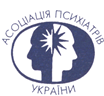 